Аннотация конкурсных материаловучителя русского языка и литературы ГБОУ СОШ № 110Корсановой Елены Геннадьевны            Для участия в конкурсе представлены материалы по созданию технологической карты урока русского языка в 5 классе по теме «Типы речи. Оценка действительности». Необходимость работы над созданием  данного документа возникла в рамках  подготовки к введению ФГОС в основную школу.  Предложенный вариант технологической карты урока соответствует рабочей программе по данному предмету на 2014-2015 учебный год,  отражает цели и задачи урока, основные его элементы,  формы организации учебно-познавательной деятельности, методы и приемы, используемые  в ходе формирования универсальных учебных действий.          Дидактической особенностью представленного урока является максимальноеиспользование материалов учебника М.М.Разумовской, С.И.Львовой, В.И.Капиноса и др.; под ред. М.М.Разумовской, П.А.Леканта – М.:Дрофа 2014, при минимальном привлечении дополнительных дидактических  материалов. Это связано с методической темой, над которой идет работа в текущем учебном году «Виды учебной деятельности в образовательном пространстве учебника русского языка на пути к новым образовательным стандартам».  В качестве дополнительного материала используются только индивидуальные карточки для учащихся, позволяющие организовать их работу  по самоконтролю за усвоением текущих знаний.              Так как  технологическая карта содержит общее описание основных элементов урока, то в качестве приложения даются методические разработки каждого этапа работы, в которых представлены конкретные задания, вопросы, предлагаемые учащимся, методические комментарии, предполагаемые ответы учащихся, приемы взаимодействия учителя и учащихся, а также степень и порядок использования презентации.             Презентация, которая является одним из средств обучения, используется на уроке в большей степени как средство для организации самоконтроля учащихся на разных этапах урока, а не как наглядность. Именно поэтому в ней отсутствуют красочные элементы, анимация. Однако кажущаяся на первый взгляд простота ее исполнения помогает учащимся пользоваться ею  в основном только на этапе проверки, что соответствует задачам данного урока.             Главным итогом данного урока является создание учащимися собственных текстов с использованием полученного на уроке нового  знания, поэтому в ходе урока  при необходимости  предусматриваются варианты его  корректировки с целью создания условий для полноценного выполнения творческой его части.          Урок, технологическая карта которого представлена на конкурс, был проведен в качестве  открытого урока для учителей Методического объединения школы с участием учителей начальной школы (февраль 2015 года) и являлся представлением опыта работы по совершенствованию педагогической деятельности в рамках подготовки к введению ФГОС.Технологическая карта урокаУрок: русский языкТема урока:  Типы речи. Оценка действительности.Дата проведения урока: 11.02.2015 г.Класс: 5 вОУ: ГБОУ СОШ № 110Учитель-предметник: Корсанова Елена ГеннадьевнаУМК:  Русский язык. 5 класс: учебник/М.М.Разумовская, С.И.Львова, В.И.Капинос и др.; под ред. М.М.Разумовской, П.А.Леканта – М.:Дрофа 2014Дидактические материалы к урокуУрок: русский языкТема урока:  Типы речи. Оценка действительности.Дата проведения урока: 11.02.2015 г.Класс: 5 вОУ: ГБОУ СОШ № 110Учитель-предметник: Корсанова Елена ГеннадьевнаУМК:  Русский язык. 5 класс: учебник/М.М.Разумовская, С.И.Львова, В.И.Капинос и др.; под ред. М.М.Разумовской, П.А.Леканта – М.:Дрофа 2014Дидактический материал № 1.Задание: Протестируй сам себя. Знаками  +,  -  отметь  степень освоения  лингвистических понятий:+        знаю и могу объяснить-         не знаю, не могу объяснить   Индивидуальная карточкаБеседа по результатам тестирования, которая выявляет несформированность у учащихся понятия «оценка действительности».Дидактический материал № 2Проверка домашнего задания. Чтение двух текстов упр. 558. Сравнение текстов  и ответы на вопросы  учебника(Сходство – тема,   основная мысль, тип речи. Отличие -  во втором тексте автор выражает свое отношение к предмету, дает ему положительную оценку).  Переход к изучению нового понятия «оценка действительности»Подготовка тетради к работе (число, классная работа, тема урока)Дидактический материал № 3Индивидуальная карточка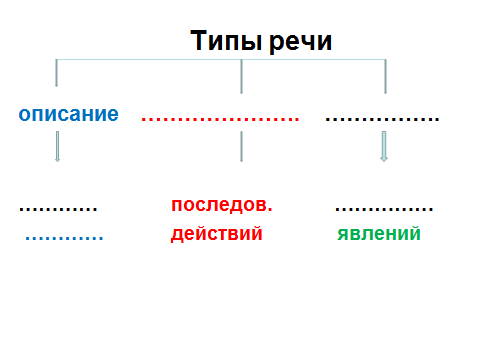 Самостоятельная работа учащихся по восстановлению опорного конспекта. Самопроверка по презентации.Дидактический материал № 4Упр.557. - Прочитайте задание, как вы его поняли? - Прочитайте первое сочинение пятиклассника? Согласны ли вы с тем, что это описание? Выразите   свое мнение и докажите его. (  Ученик отвечает, пользуясь образцом учебника (стр. 198, 199)- Каким типом речи воспользовался ученик, высказывая свою точку зрения.- Прочитайте второй текст пятиклассника.  (Аналогично).- Выпишите из текста предложения, в которых автор дает свою оценку клубнике.  (Какая клубника красивая и разная! Очень красиво!)Дидактический материал № 5Работа с лингвистическим текстом на стр. 202Задание: прочитать  текст молча и  подготовиться ответить   на вопросы:        - Какими способами может  выражаться  оценка действительности?         - Слова каких частей речи помогают выразить оценку действительности?:  Задание: из приведенных  в тексте примеров выписать  тот,  в котором оценка   действительности  выражена        -  существительным (Сестра умница.),        -  прилагательным    (Человек красивый)        -  наречием                (бежать вредно)        -  специальными сочетаниями слов (Что за человек!)Дидактический материал № 6Рубрика  «Понаблюдайте!» стр. 202Чтение предложений:       А какая чернильница! Вот это красота! Ответы на вопросы учебника:- Почему  нельзя  сфотографировать то, что говорит автор Селезнев. Задание: изменить предложения так, чтобы отношение к данному предмету было негативным   (отрицательным), записать полученное предложение.  ( Какая ужасная чернильница!)- Можно ли сфотографировать то, что говорит автор?- Высказывание какого еще типа речи нельзя сфотографировать? (Рассуждение)- Прочитайте вывод учебника.- Вернитесь к опорному конспекту и найдите место для данного типа речи. Что у вас    получилось?Дидактический материал № 7 Составление текста определенного типа речи. Упр. 565.- Прочитайте (вслух) вопросы и задания этого упражнения.- Рассмотрите фотографию.  Текст какого типа речи вы должны составить? Презентация.- Из трех заголовков выберите тот, который нельзя использовать в данном тексте?   Почему?        Лесной ландыш.   Удивительный цветок!    Как вырастить ландыш в саду.Беседа по фотографии.Детали растения:      цветки,   стебель,    листья- Опишите признаки этих деталей (подберите прилагательные) и сравнения (самостоятельная работа). Учащиеся вслух зачитывают подобранные определения и сравнения, затем учитель предлагает свои варианты (на презентации).                                   цветки   -  белые, нежные, как  бубенчики                                   стебель - тонкий, прямой, как  стрелка                                   листья-  крупные, ярко-зеленые, вытянутые, как язычки- Выразите отношение к цветку, используя оценочные слова.- Напишите сочинение. (Самостоятельная работа)   Обсуждение  работ.Цели для ученикаОбучающие:1. Углубление представлений о типах речи.2.Получение нового знания о типе речи «Оценка действительности»3.Закрепление умения определять  тип речи в тексте и доказывать свою точку зрения.3.Совершенствование умения составлять текст определенного типа речи (описание).Развивающие:Развитие логического мышления, коммуникативных умений, познавательного интереса.Воспитывающие:Воспитание бережного отношения к слову.Цели для учителяОбразовательные:1.Создание условий для углубления представлений учащихся  о типах речи и получения ими  знаний о типе речи «Оценка действительности».  2. Создание условий для совершенствования  учащимися  умений составлять текст определенного типа речи (описания).Развивающие:Создание мотивационной основы для восприятия учебного материала, развития устной и письменной речи учащихся, мышления, формирования практических умений и навыковВоспитательные: Воспитание бережного отношения к слову, культуры речиТип урокаКомбинированныйФорма урокаТрадиционнаяОпорные понятия, термины
Текст, тема текста, основная мысль текста, стили речи, типы речи, описание, повествование, рассуждениеНовые понятия
Оценка действительностиФормы контроляСамоконтроль. Фронтальный опрос. Монологический ответ. Проверка созданного текста (индивидуальный контроль)Домашнее задание Этап урокаДеятельность учителяДеятельность ученикаИспользуемые методы, приемы, формыФормируемые УУДРезультат взаимодействия I. Мотивация.Определение задач урока.
Включение учащихся в деловой ритм.Мотивация учебной деятельности.Объяснение порядка проведения самоанализа.Подготовка к работе.Самоанализ имеющихся знаний по теме «Речь».(Дидактические материалы № 1.)Слово учителя.СамотестированиеФронтальный опрос.Личностные: самоопределение.Регулятивные: целеполагание Коммуникативные:планирование учебного сотрудничества обучающихся с учителем, одноклассниками.Психологический настрой учителя и учащихся.Определение недостающих знаний.II. Актуализация знаний и фиксация затруднений в деятельности.
Создание проблемной ситуации  на основе проверки домашнего задания упр. 558 с.200Чтение. Сравнение двух текстов упр. 558 по вопросам учебника.Монологическое высказывание – доказательство.Исследование.Личностные: самопроверка.Познавательные: - умение строить монологическое высказывание. - умение определять  сходство  и отличия.Регулятивные:оценивание своих знаний по изучаемой теме.Понимание того, что в русском языке существуют способы выражения отношения автора к тому, о чем он рассказывает.III. Изучение нового.         1.Подготовка к изучению нового  понятия.  2.Выявление нового понятия на основе текстового материала3.Работа с лингвистическим текстом учебника стр. 202.4. Первичное закрепление нового понятия на основе задания учебника.Определение места нового понятие в системе изученного.1.Организация работы с опорным конспектом.- индивидуальные карточки (Дидактические материалы № 2);-презентация для проверки (слайды №2,3)2.Организация работы с текстами упражнения № 557- вопросы и задания по тексту.3. Вопросы и задания  для учащихся, выявляющие уровень понимания текста.Организация самостоятельной работы с по дополнению опорного конспекта.4. Организация работы учащихся по заданиям учебника с. 202  в рубрике «Понаблюдайте» . Организация творческой работы учащихся  по заданию (Дидактические материалы №2)1.Восстановление опорного конспекта. Самопроверка по презентации. (Презентация, слайды №2,3). Создание устного лингвистического текста по опорному конспекту.2.Чтение текстов. Ответы на вопросы учебника. Нахождение и запись предложений, включающих оценку действительности.3. Ответы на вопросы учителя. Запись предложений-примеров в заданном учителем порядке.Внесение дополнения в опорный конспект и самопроверка (Презентация, слайд № 4)4. Ответы на вопросы учебника стр. 202. Самостоятельное составление предложения с отрицательной оценкой предмета. (Дидактические материалы № 2)1.Самостоятельная работа. Самопроверка.Монологическое высказывание.2. Фронтальная работа по вопросам. Создание устного высказывания-доказательства. Запись предложений в тетрадь.3.Фронтальная работа.Самостоятельная работа.4. Фронтальная и индивидуальная работа.Личностные:- развитие устной речи, - развитие памяти и логического мышления, Регулятивные: - умение применять и преобразовывать модели и схемы для решения учебных и познавательных задач.- умение планировать самостоятельную работу с текстом;- умение анализировать и контролировать свою деятельностьПознавательные: умение определять понятия, создавать обобщение.Усвоение теоретических сведений по теме, приобретение практических навыков узнавания нового понятия.IV. Актуализация новых знаний.1.Практическое применение  приобретенных знаний. 1.Организация работы учащихся по созданию собственного текста определенного типа речи по фотографии В.Гиппенрейтера «Ландыши»:Использование презентации.2. Оказание индивидуальной помощи учащимся в ходе самостоятельной работе с текстом.3. Организация взаимодействия учащихся и учителя  по обсуждению полученных текстов.1.Работа с иллюстрацией учебника (вкладыш  с.12) –Фотография В.Гиппенрейтера «Ландыши»:рассматривание иллюстрации, ответы на вопросы учебника и учителя, выполнение письменных лексических и речевых упражнений.(Дидактические материалы № 3, Презентация – слайды № 6-13)2. Создание текста-описания с использованием оценки действительности.3. Презентация собственных текстов.1.Фронтальная беседа.Индивидуальная творческая работа.2.Самостоятельная творческая работа.3.Коллективное обсуждение.Личностные:- совершенствование словарного запаса;- развитие наблюдательности;-преодоление речевого барьера при написании собственного текстаРегулятивные: - умение составлять  текст заданного типа речи.- мнение пользоваться выразительными средствами при создании собственного текста.Коммуникативные:Сотрудничество в поиске и отборе учебного материала и обсуждении творческих работ.Приобретение умения практического использования нового понятия при создании собственного высказывания.V. Рефлексивно-оценочный этап.
Организация рефлексии. Осуществление самооценки учебной деятельности. Повторное самотестирование. Сравнение результатов в начале и конце урока.Беседа.
Регулятивные:
самооценка.
Познавательные: рефлексия.Коммуникативные:умение с достаточной полнотой и точностью выражать свои мысли.Умение оценивать себя, знания и умения одноклассников.VI. Д/ З, Упр. 566составление словарного диктанта из оценочных слов на основе учебника стр. 305-306Объяснение домашнего задания.Запись ДЗ в дневник.       Познавательные:Умение работать с лексическим материалом.Понятия по теме «Речь»оценитеоценитетексттема текстаосновная мысль текстастили речитипы речиоценка действительности